Министерство культуры Новосибирской областиГосударственное автономное профессиональное образовательное учреждения Новосибирской области«Новосибирский областной колледж культуры и искусств».Специальность 53.02.05 «Сольное и хоровое народное пение»Аннотацияна хоровую партитурурусской народной протяжной песни«Ай, да у соловушки»обработка А. Оленина,переложение для женского хора Е. КрасотинойВыполнила:студентка 3 курсаДХО (н),группа 33 н,Киселева КристинаПреподаватель:Попрас И.В.Новосибирск 20201.Общие сведения о хоровом произведенииРусская народная песня — фольклорное произведение, которое сохраняется в народной памяти и передаётся из уст в уста, продукт коллективного устного творчества русского народа.Чаще всего у народной песни нет определённого автора, или автор неизвестен, но известны и народные песни литературного происхождения. Существенная черта большинства жанров русской народной песни — непосредственная связь народной песни с бытом и трудовой деятельностью.В русской песне есть свои наиболее употребительные размеры: в 2/4 и 4/4.Русская крестьянская песня архаична, она строится в пятиступенных ладах.Для русской народной песни характерно богатство житейских бытовых мотивов.Народные песни делятся на несколько групп: хороводно-игровые, плясовые, протяжные, трудовые, лирические. Определение «протяжная» утвердилось в русской литературе в XVIII веке.В народе медленные лирические и лирико-эпические нюни называются также «долгими», «строгими», «тяжелыми», широкими», «проголосными», а иногда еще «тягловыми», «волоковыми».Поэтическое содержание протяжных лирических песен образно. В них поется о любви к русской земле и природе, родному краю, о горе разлуки с родной стороной и одинокой смерти на чужбине, о тяжелой крестьянской доле, о трудной жизни бурлаков, батраков и переселенцев, о судьбах участников крестьянских восстаний и боевой походной жизни русских воинов: казаков, солдат, ополченцев.Характерные черты протяжной лирической песни:1. Распевность. 2. Широкий диапазон, до 1,5 октав. 3. Свобода, импровизационность развития.4. Неквадратная структура напева.5. Характерны размеры: 5/4, 7/4, 6/4, 11/4, 7/8, переменные размеры.6. Ладовой основой служит диатоника во всем ее разнообразии. 7. Богатство подголосочной, полифонической фактуры в многоголосной протяжной лирической песне.8. Многие напевы строятся на основе одного мелодического звена, которое при повторах расцвечивается.9. Богатство, красочность поэтического языка. Обилие ярких эпитетов, метафор, параллелизмов.10. Во многих жанрах один и тот же текст часто пелся на разные мелодии.Александр Алексеевич Оленин (1 [13] июня 1861, Рязанская губерния — 15 февраля 1944, Москва) — советский композитор и пианист, заслуженный деятель искусств РСФСР (1927).Игре на фортепиано обучался в Риге под руководством Луи Пабста. Затем учился в Москве у П. Фихтман-Эрдмансдёрфер (фортепиано) и М. Эдмансдёрфера (теория музыки).В 1884—1889 годах брал уроки композиции у А. К. Лядова. Здесь он сблизился с Милием Балакиревым, с которым дружил всю жизнь, и общался с композиторами «Могучей кучки». Это общение вызвало у Оленина интерес к народной музыке; он собирал и записывал народные песни. В 1889 году Оленин был назначен земским начальником в селе Истомино.Вместе со своей сестрой Марией Олениной-Д’Альгейм совершил ряд концертных поездок, где выступал в качестве аккомпаниатора и автора исполнявшихся произведений. Также принял активное участие в деятельности организованного сестрой «Дома песни». Позже получил премию от «Дома песни» за гармонизацию народных песен. С 1917 года выступал с хором, работал в музыкальных учреждениях, в 1922 году стал членом музыкально-этнографической комиссии ГИМНа в Москве. Оперы«Кудеяр» (1915, единственная постановка — Оперный театр Зимина)«Альманзор» (не окончена)Для оркестраСимфонические поэмы:«Богатырский стан» (1920)«Нечисть» (1928)«Последние проводы» (1928)«Поле битвы» (Симфоническая картина, 1920)Камерно-инструментальные ансамбли2 сонаты для скрипки и фортепиано (1917, 1931)Сюиты для скрипки и фортепианоФортепианные трио (1921, 1926, Русское, 1930)Струнные квартеты (1928, 1932)Луговые наигрыши для 2 гобоев, скрипки и фортепианоФортепианный Русский квинтет (1933)Для фортепианоСоната (1918)Концерт для фортепиано с оркестром (1930)СюитаОбработки народных песенА. А. Оленин оставил серьёзное музыкальное наследие, в том числе в виде рукописей в количестве 96 единиц. Кроме чисто музыкальных — тетради с дневниковыми записями и размышлениями об искусстве вообще и музыке в частности остались автобиографические заметки (до 1942 года), рукописные воспоминания о М. А. Балакиреве, переписка с композиторами и исполнителями.Красотина Евгения Алексеевна – кандидат педагогических наук.Родилась 7 июня 1924 года в Москве. В 1950 году окончила дирижерско-хоровой факультет Московской консерватории, в 1969 – аспирантуру Московского государственного заочного педагогического института по специальности «Методика музыки». В 1950-1970 - преподаватель дирижерско-хорового отделения Музыкального училища при Московской консерватории. Одновременно и хормейстер самодеятельных коллективов Москвы. В 1953-1957 – стажёр-хормейстер ГАБТ (Государственного академического Большого театра) СССР. С 1965 – преподаватель, с 1972 – зав. Кафедры хорового дирижирования Московского заочного педагогического института, с 1974 – доцент, руководитель студенческих хоровых коллективов факультетов: дирижирования, чтения хоровых партитур, хороведение. В течении ряда лет Красотина в соавторстве с К. Рюминой и Ю. Левитом создает курс дирижирования хором для средних учебных заведений, который отражается в соответствующих хрестоматиях по дирижированию. В каждом выпуске издаются её переложения или обработки для хора.Опубликовала методические работы: «Формирование музыкально-слуховых представлений в работе над хоровой партитурой», «Проблема формирования музыкальных способностей». Является автором обработок и переложений для большого количества песен.2.Анализ литературного текста        1.Ай, да у соловушки крылья примахалися,
         ай, да сизы перышки, ай, да поломалися.
      2.Ай, да у молодчика завивалися,
         ох ли, тем ли кудеркам девки дивовалися.
         3.Дивовшись кудеркам, замуж похвалялися,
         а ставши молодушкой, жизнью обижалися.
           4.Ох да, распроклятая жизнь наша замужняя,
         я у матушки жила, как цветок цвела.Главным героем считается девушка от лица которой идет рассказ о своем несчастливом замужестве.Её выдали замуж за нелюбимого человека, и ее жизнь для нее стала тяжелой и «распроклятой».  Рассказывая о своих проблемах, девушка постоянно возвращается мыслью на родную сторону, в дом родителей, рвется душой к ним, зовет их к себе.
Но путь назад отрезан навсегда…Таким образом, образ девушки сравнивается с образом соловушки, у которой «опустились крылья».Силлабо-тоническая система стихосложения, стихотворный размер-хорей.Литературный текст представленной обработки сокращен на один куплет.3.Партитурная запись хорового произведения«Ай, да у соловушки»-хоровая партитура для однородного женского трехголосного хора, исполняется a cappella.В партитуре эпизодично используется divizi в партиях С2, С1 и А.Данная партитура двухстрочная, все партии выписаны в скрипичном ключе.Динамика довольно разнообразная. Первый куплет начинается - p, второй -mp, третий-mf, четвертый развивается с f до p.Темп-медленно, широко. Среди подвижных нюансов-cresc, dim.В четвертом куплете есть изменения на более подвижный темп - piu mosso, и в конце произведения - ritenuto.4. Музыкально-теоретический анализРазмер произведения- 5/4, группировка 2+3.Основная тональность произведения – d-moll.Произведение написано в куплетно-вариационной форме.Структура куплета: период из двух предложений. Каждое предложение состоит из 4 тактов.Фактура - гомофонно-гармоническая, но в начале второго куплета есть элемент подголосочной полифонии, а в четвертом куплете элемент имитационной полифонии.Ритмический рисунок: довольно разнообразный. Господствуют восьмые длительности, но встречаются и шестнадцатые чаще всего на распевах, а также четвертные в конце тактов.Звуковедение – legato, что соответствует характеру протяжной песни. Голосоведение:Общий мелодический рисунок волнообразный, восходящее движение чередуется с нисходящим.В запеве первого куплета у А присутствует восходящий скачок на м6, а во втором куплете у С нисходящий скачок на ч5.В четвертом предложении присутствует перекличка сопрано и альтов («Жизнь замужняя»).В конце куплетов присутствует 2 пониженная ступень фригийского лада.Кульминация хоровой партитуры «Ай да у соловушки» - первое предложение четвертого куплета. Здесь меняется темп на более подвижный - рiu mosso и из-за этого динамика становится более громче. Второе предложение четвертого куплета - это кульминационный спад, в котором происходит замедление – rit. И завершается произведение двойным fermato.5.Вокально-хоровой анализДыхание у хора – цепное и общехоровое. Звуковедение – legato, что соответствует характеру протяжной песни. Диапазоны хоровых партий:С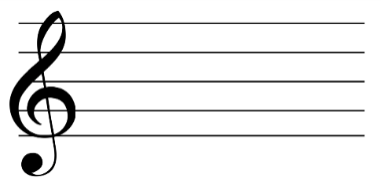 С2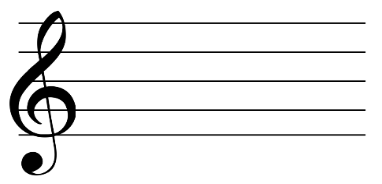 А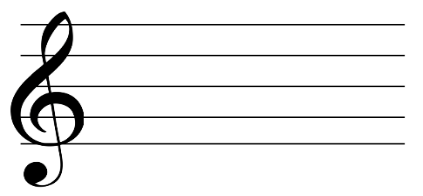 Общий диапазон: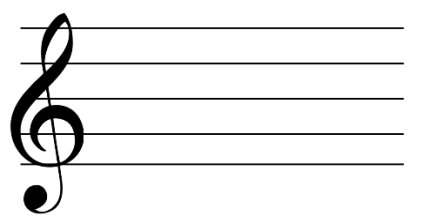 Исполнительские трудности:1.Выявление кульминации всего произведения;2.Чистое интонирование широких скачков, выстраивание унисона;3.Чистое интонирование пониженной второй ступени в конце куплетов;   4.Ритмические и темповые ансамбли (в том числе пение восьмых при распевах – они должны быть ровные, без ускорения); 5. Дикция хора – это уметь точно, в характере передать поэтический текст автора. Для передачи смысла данного произведения дикция хора должна быть активной, четкой, выразительной. Все гласные в словах должны хорошо пропеваться, а согласные произноситься коротко;6.Показ различной динамики.Дирижерские задачи:1.Показ разнообразных нюансов, покуплетное усиление звучности от p до f;2.Показ выдержанных звуков;3.Чёткий показ всех вступлений, особенно в перекличке голосов;4.Плавный жест legato;5.Передача характера;6. Выдержка и правильное дирижирование фермат.